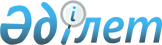 О внесении изменения в постановление акимата Успенского района от 26 мая 2015 года № 123/5 "Об утверждении схем и порядка перевозки в общеобразовательные школы детей, проживающих в отдаленных населенных пунктах Успенского района"Постановление акимата Успенского района Павлодарской области от 2 ноября 2015 года № 251/11. Зарегистрировано Департаментом юстиции Павлодарской области 24 ноября 2015 года № 4802      В соответствии с пунктом 2 статьи 31 Закона Республики Казахстан от 23 января 2001 года "О местном государственном управлении и самоуправлении в Республики Казахстан", подпунктом 3-1) пункта 3 статьи 14 Закона Республики Казахстан от 4 июля 2003 года "Об автомобильном транспорте", акимат Успенского района ПОСТАНОВЛЯЕТ:

      1. Внести в постановление акимата Успенского района от 26 мая 2015 года № 123/5 "Об утверждении схем и порядка перевозки в общеобразовательные школы детей, проживающих в отдаленных населенных пунктах Успенского района" (зарегистрировано в Реестре государственной регистрации нормативных правовых актов за № 4554, опубликовано 18 июля 2015 года в газете "Огни села" № 28) следующее изменение:

      приложение 5 к указанному постановлению изложить в новой редакции согласно приложению к настоящему постановлению.

      2. Контроль за исполнением данного постановления возложить на курирующего заместителя акима района.

      3. Настоящее постановление вводится в действие в действие по истечении десяти календарных дней после дня его первого официального опубликования.

 Порядок перевозки в общеобразовательные школы детей,
проживающих в отдаленных населенных пунктах Успенского района 1. Общие положения      1. Настоящий Порядок перевозки в общеобразовательные школы детей, проживающих в отдаленных населенных пунктах Успенского района разработан в соответствии Постановлением Правительства Республики Казахстан от 13 ноября 2014 года № 1196 "Об утверждении Правил дорожного движения, Основных положений по допуску транспортных средств к эксплуатации, перечня оперативных и специальных служб, транспорт которых подлежит оборудованию специальными световыми и звуковыми сигналами и окраске по специальным цветографическим схемам", Приказом исполняющего обязанности Министра по инвестициям и развитию Республики Казахстан от 26 марта 2015 года № 349 "Об утверждении Правил перевозок пассажиров и багажа автомобильным транспортом" и определяет порядок перевозки в общеобразовательные школы детей, проживающих в отдаленных населенных пунктах Успенского района.

 2. Требования к автотранспортным средствам      2. Техническое состояние, объемы и сроки проведения технического обслуживания, оборудование автобусов, выделяемых для перевозки детей, должны отвечать требованиям Правил технической эксплуатации автотранспортных средств, утверждаемых уполномоченным органом, осуществляющим руководство в области автомобильного транспорта, согласно подпункта 23-10) статьи 13 Закона Республики Казахстан от 4 июля 2003 года "Об автмобильном транспорте".

      3. Автобусы, предназначенные для перевозки детей имеют не менее двух дверей и документ, удостоверяющий соответствие (несоответствие) нормативным правовым актам в сфере санитарно-эпидемиологического благополучия населения, гигиеническим нормативам и (или) техническим регламентам объектов государственного санитарно-эпидемиологического надзора, а также и оборудованы:

      1) квадратными опознавательными знаками "Перевозка детей", которые должны быть установлены спереди и сзади автобуса;

      2) проблесковым маячком желтого цвета;

      3) двумя легкосъемными огнетушителями емкостью не менее двух литров каждый (один - в кабине водителя, другой - в пассажирском салоне автобуса);

      4) двумя аптечками первой помощи (автомобильными);

      5) двумя противооткатными упорами;

      6) знаком аварийной остановки;

      7) при следовании в колонне - информационной табличкой, с указанием места автобуса в колонне, которая устанавливается на лобовом стекле автобуса справа по ходу движения.

      4. Автобусы, используемые для перевозок детей, должны иметь:

      1) двери пассажирского салона и аварийные люки, открывающиеся и закрывающиеся без каких-либо помех. Двери не должны иметь острых или далеко отстоящих от их поверхности выступов;

      2) крышу, аварийные люки и окна, которые в закрытом состоянии полностью предотвращают попадание атмосферных осадков в кабину водителя и пассажирский салон;

      3) прочно закрепленные поручни и сидения;

      4) чистые и без порывов обшивки сидений и спинок кресел для пассажиров;

      5) ровные, без выступающих или незакрепленных деталей, подножки и пол салона;

      6) покрытие пола салона должно быть выполнено из сплошного материала без порывов;

      7) прозрачные стекла окон, очищенные от пыли, грязи, краски и иных предметов, снижающих видимость через них;

      8) пассажирский салон, отапливаемый в холодное и вентилируемый в жаркое время года, не загроможденный инструментами и запасными частями.

      5. Влажная уборка салонов автобусов проводится не менее одного раза в смену и по мере загрязнения с применением моющих и дезинфицирующих средств.

      6. Наружная мойка кузова проводится после окончания смены.

 3. Порядок перевозок детей      7. Общее количество перевозимых в автобусе детей и взрослых не превышает количество мест, оборудованных для сидения и установленных для данного транспортного средства.

      8. При организации перевозок в учебные заведения перевозчик совместно с местными исполнительными органами и администрацией учебных заведений, определяют маршруты и рациональные места посадки и высадки детей.

      9. Площадки, отводимые для ожидающих автобус детей, должны быть достаточно большими, чтобы не допускать выхода детей на проезжую часть.

      Площадки должны иметь благоустроенные подходы и располагаются отдельно от остановочных пунктов маршрутов регулярных автомобильных перевозок пассажиров и багажа.

      Если перевозки детей осуществляются в темное время суток, то площадки должны иметь искусственное освещение.

      В осенне-зимний период времени площадки должны очищаться от снега, льда, грязи.

      10. Организации образования регулярно (не реже одного раза в месяц) проверяет состояние мест посадки и высадки детей.

      11. Перевозка групп детей автобусами в период с 22.00 до 06.00 часов, а также в условиях недостаточной видимости (туман, снегопад, дождь и другие) не допускается.

      При неблагоприятных изменениях дорожных или метеорологических условий, создающих угрозу безопасности перевозок, в случаях, предусмотренных действующими нормативными документами о временном прекращении движения автобусов, перевозчик детей в учебные заведения отменяет рейс и немедленно информирует об этом организации образования.

      12. Расписание движения автобусов перевозчик согласовывает с организациями образования.

      При неблагоприятных изменениях дорожных условий, при иных обстоятельствах (ограничение движения, появление временных препятствий, при которых водитель не может ехать в соответствии с расписанием не повышая скорости), расписание корректируется в сторону снижения скорости (увеличения времени движения). Об изменении расписания перевозчик оповещает организации образования, которые принимают меры по своевременному оповещению детей.

      13. К перевозкам организованных групп детей допускаются дети не младше семи лет.

      Дети, не достигшие семилетнего возраста, могут быть допущены к поездке только при индивидуальном сопровождении работниками учреждения образования, а также родителями и лицами, их заменяющими (далее – родителями) в соответствии с законодательством Республики Казахстан.

      14. Для перевозки детей допускаются водители:

      1) в возрасте не менее двадцати пяти лет, имеющие водительское удостоверение соответствующей категории и стаж работы водителем не менее пяти лет;

      2) имеющие непрерывный стаж работы в качестве водителя автобуса не менее трех последних лет;

      3) не имевшие в течение последнего года грубых нарушений трудовой дисциплины и Правил дорожного движения, Основных положений по допуску транспортных средств к эксплуатации, перечня оперативных и специальных служб, транспорт которых подлежит оборудованию специальными световыми и звуковыми сигналами и окраске по специальным цветографическим схемам утвержденные Постановлением Правительства Республики Казахстан от 13 ноября 2014 № 1196.

      15. Водителю автобуса при перевозке детей не позволяется:

      1) следовать со скоростью более 60 километров в час;

      2) изменять маршрут следования;

      3) перевозить в салоне автобуса, в котором находятся дети, любой груз, багаж или инвентарь, кроме ручной клади и личных вещей детей;

      4) выходить из салона автобуса при наличии детей в автобусе, в том числе при посадке и высадке детей;

      5) при следовании в автомобильной колонне производить обгон впереди идущего автобуса;

      6) осуществлять движение автобуса задним ходом;

      7) покидать свое место или оставлять транспортное средство, если им не приняты меры, исключающие самопроизвольное движение транспортного средства или использование его в отсутствие водителя.

      16. Посадка детей в автобус производится после полной остановки автобуса на посадочной площадке под руководством сопровождающих и под наблюдением водителя.

      17. Движение автобуса с места посадки (высадки) водителю разрешается начинать только после сообщения сопровождающего об окончании посадки (высадки) и полного закрытия дверей автобуса.

      18. Сопровождающие обеспечивают надлежащий порядок среди детей во время посадки в автобус и высадки из него, при движении автобуса и во время остановок.

 4. Заключительные положения      19. Отношения по перевозкам в общеобразовательные школы детей, проживающих в отдаленных населенных пунктах Успенского района, не урегулированные настоящим порядком, регулируются в соответствии с действующим законодательством Республики Казахстан.


					© 2012. РГП на ПХВ «Институт законодательства и правовой информации Республики Казахстан» Министерства юстиции Республики Казахстан
				
      Аким района

Б. Демеуов
Приложение
к постановлению акимата
Успенского района от "2"
ноября 2015 года № 251/11